	Shelby County Farm Bureau Foundation Saturday, June 11, 2022	TRACTOR DRIVE RULES1. 	All Drivers must be 16 years or older with a valid driver’s license.2. 	Always stay on designated route – no exceptions.3. 	Absolutely no passing.  Remain in single file at all times.4.	Maintain a safe yet close distance between tractors – do not lag behind and then speed up.5. 	Maintain minimum 10 MPH. If experiencing problems keeping up, pull off route at nearest safe area; allow others to get past you to stay with main body of riders.6.	Obey all traffic laws.7.	All participants must have tractor equipped with an SMV emblem.8.	All participants must have an adequate tow rope or strap and clevis.9.	Disabled tractors will only be towed to nearest safe parking area to await service.10.	All drivers are liable for their own equipment and any property damage or personal injury caused by faulty equipment or unsafe operation.11.	Absolutely no passengers allowed unless proper seating and safety grab handles and foot rests are provided to accommodate passenger.12.	Any unsafe operating practices will result in participants removing themselves from the remainder of the ride.13.	Tractor fuel and fluid levels must be checked and filled prior to the start of the drive.14.	Any hot rodding, unnecessary spinning of tires, sliding of brakes, etc. will not be tolerated. Anyone acting in such a way will be asked to remove themselves from the remainder of the ride.15.	Absolutely no alcoholic beverages allowed on ride.16.	Be courteous to those in front of and behind you.17.	All participants must possess Proof of Insurance while on the ride. 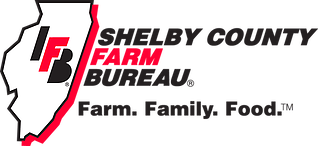 